ПРАКТИЧЕСКИЙ ТУР ШКОЛЬНОГО ЭТАПАвозрастная группа (7-11 классы) Код/шифр  участника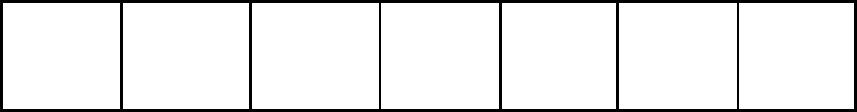 По практическому туру максимальная оценка результатов участника возрастной группы (7-11 классов) определяется арифметической суммой оценки баллов, полученных за выполнение заданий и не должна превышать 150 баллов.ЗАДАНИЕ 1. Преодоление препятствий и оказание помощи пострадавшему на воде.В ходе проведения туристического похода один из участников туристической группы сорвался с наведенной переправы и оказался в водоеме. Необходимо преодолеть участок местности до водоема, изготовить «Линь спасательный» (конец Александрова), произвести спасение пострадавшего из воды и оказать ему первую помощь.ЗАДАНИЕ 1.1. Преодоление завала и преград горизонтальным траверсом без потери самостраховки.На этап выпускается участник, экипированный следующим образом: одежда, закрывающая всё тело и конечности от запястья до голени (по щиколотки); спортивная обувь без шипов, каска с амортизирующим вкладышем, рукавицы (перчатки) из плотного материала, индивидуальная страховочная система с двумя короткими усами самостраховки, выполненными из веревки диаметром 10 мм или являющаяся готовым изделием, 2 карабина с муфтами.Участник подключается усом самостраховки к траверсной веревке, преодолевает опасную зону с четырьмя перестежками карабинов без потери самостраховкиМаксимальная оценка за правильное выполненное задание — 20 баллов.ЗАДАНИЕ 1.2. Преодоление заболоченного участка местности по кочкамАлгорнїм аылолнення заДаНня: Участник преодолевает заболоченный участок по «кочкам», проверяя надежность «кочек». Заступ за контрольную линию не допускается.Максимальная оценка за правильное выполненное задание — 10 баллов.ЗАДАНИЕ 1.3. Изготовление «Линя спасательного» (конца Александрова), и спасение пострадавшего на воде.Собрать «Линь спасательный» произвести спасение пострадавшего на воде (допускается не более 2-х попыток). Заступ за контрольную линию не допускается.Максимальная оценка за правильное выполнение задания — 15 баллов.ЗАДАНИЕ 1.4. Оказание первой помощи извлеченному пострадавшему с симптомами общего переохлаждения.Участник подходит к тренажеру, выбирает оптимальный предмет для согревания и укрывает им пострадавшего.Максимальная оценка за правильные выполнение задания — 5 баллов.ЗАДАНИЕ 2. Преодоление зоны химического заражения,Установка указателя «Направление ветра» и снятие O3K с учетом направления ветра.Находясь на исходном рубеже, по команде члена жюри «Плащ в рукава, чулки, перчатки надеть. Газы» участник, одевает общевойсковой защитный комплект O3K и противогаз (ГП-5 или ГП-7) с соблюдением   последовательности  выполнения норматива.Участник преодолевает зону заражения (обозначенную указателем «Зона заражения»).В «Чистой зоне» участник берет карточку с заданием, определяет направление ветра по компасу.Участник устанавливает указатель «Направление ветра»Участник снимает средства  защиты с соблюдением  мер безопасности и с учётом направленияветра.Максимальная оценка за правильно выполненное задание — 30 баллов.ЗАДАНИЕ 3. Действия на пожаре (условное тушение очага возгорания и оказание первой помощи пострадавшему).ЗАДАНИЕ 3.1. Условное тушение очага возгорания подручными средствами.Участник выбирает подручное средство для тушения возгорания.Участник производит имитацию тушения возгорания с соблюдением мер безопасности.(Если время, затраченное на выбор подручного средства и тушение очага возгорания, превышает 1 минуту участнику начисляется 1 штрафной балл за каждую секунду затраченную сверх установленного времени Участник, затративший на выполнение задания 75 секунд и более получает 0 баллов за задание 3.1, при невыполнении задания в течении 90 секунд участник к выполнению задания 3.2 не приступает, а переходит к выполнению Задания 4, получив 0 баллов за выполнение задания 3).Максимальная оценка за правильно выполненное задание — 15 баллов.ЗАДАНИЕ 3.2. Оказание первой помощи пострадавшему при ожоге II степени грудной клетки.Участник оказывает первую помощь в соответствии с характером повреждения.Максимальная оценка за правильно выполненное задание — 10 баллов.ЗАДАНИЕ 4. Оказание первой помощи пострадавшим в результате техногенной аварии и вызов бригады скорой помощи и спасателейОценить состояние пострадавших.Оказать первую помощь, соблюдая порядок оказания помощи и меры безопасности.Вызвать спасательные службы.Максимальная оценка за правильно выполненное задание — 45 баллов.